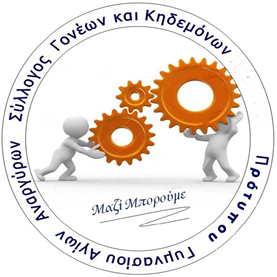 ΑΙΤΗΣΗ ΣΥΜΜΕΤΟΧΗΣ ΣΤΗ ΕΚΔΗΛΩΣΗ ΚΟΠΗΣ ΒΑΣΙΛΟΠΙΤΑΣ ΤΟΥ ΣΥΛΛΟΓΟΥ ΓΟΝΕΩΝ & ΚΗΔΕΜΟΝΩΝ του  ΠΓΑΑ( Κυριακή 29.01.2023)ΟΝΟΜΑΤΕΠΩΝΥΜΟ ΜΑΘΗΤΗ/ΤΡΙΑΣ: _________________________________________________________________________ΤΜΗΜΑ:____________ΟΝΟΜΑΤΕΠΩΝΥΜΟ ΓΟΝΕΑ/ΚΗΔΕΜΟΝΑ:_________________________________________Επιθυμώ να παρευρεθώ στην ανωτέρω εκδήλωση με τα κάτωθι μέλη της οικογένειας μου και καταβάλω το ποσό των ____ Ευρώ.ΗΜΕΡΟΜΗΝΙΑ                                                                                                           ΥΠΟΓΡΑΦΗ_____________								______________ΜΕΛΟΣ ΟΙΚΟΓΕΝΕΙΑΣΟΝΟΜΑΤΑΦΥΛΟΑΤΟΜΑΠΟΣΟΓΟΝΕΙΣ/ ΚΗΔΕΜΟΝΕΣΜΑΘΗΤΕΣ/ΤΡΙΕΣA - KΑΔΕΡΦΙΑ > 6 ετών A - KΑΔΕΡΦΙΑ < 6 ετώνΚυκλώστε το φύλοΤων παιδιών A - K0ΤΕΛΙΚΟ ΣΥΝΟΛΟ€